    Szkoła Podstawowa 
     w Domaszewnicy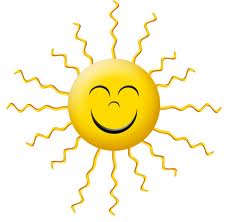     ogłasza nabór uczniów 
   na rok szkolny 2016/2017:do Punktu i Oddziału Przedszkolnego: rok urodzenia 2013, 2012, 2011 i 2010do klasy pierwszej: rocznik 2009 (obowiązkowo) Prosimy rodziców dzieci o zgłaszanie się do Szkoły 
od poniedziałku do piątku w dniach 07.03-23.03.2016 r.
w godz.: od 13.00 do 14.00Szczególnie zapraszamy w dniach 14-15 marca w godz. 8.00 – 13.00tel. kontaktowy: 83 351 80 01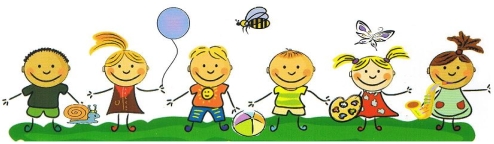 